New Horizons Child Care Center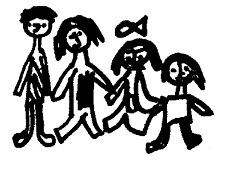 Welcome to the Betweenie classroom!! We are so excited for your child to be in our classroom! While in our room, major milestones will take place. Your child will begin eating table food, drink from a sippy cup, walk, and sleep on a cot while in our care! Our friends range in age from about 7 months up to 18 months. To find out more about the Betweenie Room Teachers please check the blurbs on the New Horizons web site. 	Our room is set up for your child to learn through play. Activities will be planned according to each child’s developmental level. Our lesson plan covers several developmental domains including: Social/ emotional, intellectual, language, small & gross motor, and sensory. 	We feel that literacy is very important at this young age. Your child will enjoy looking at books and being read to. These are the first steps in learning to read. We encourage you to read to your child every day. Reading to your child every day helps to increase your child’s vocabulary and helps them form language connections. 	Your child will also enjoy playing outside on our special covered play area. When it is to hot outside we will bring climbers and tunnels indoors to meet your child’s gross motor needs. During the summer months we will enjoy water play outdoors. Please be sure your child has water shoes, swim clothes, swim diaper, and a towel for this activity. 	You will need to bring several changes of clothing to keep in your child’s cubby. Bottles and cups should be labeled daily with name and date on the bottle or cup itself as well as the lid. Please take them home daily. Other items needed for the betweenie room include: diapers, wipes, and tissues. Also, for the summer months your child will need sunscreen. Please bring in a small bottle with your child’s name on it. Be sure to apply sunscreen to your child in the mornings and we will reapply for afternoons. 	As the betweenie room is a transitional room, and as your child begins to eat solid foods, please keep your Infant Feeding Schedule updated on the original sheet (due to state regulations) as your child is being introduced to different types of foods. 	There will be assessments done on your child. These are developmental checklists that will let us know things your child is excelling in and those things we may need to work on. Some art and paintings will go along with these checklists and be sent home with you, when your child moves to the toddler room. We are so excited to watch your child grow!Sincerely,  The Betweenie Team